UF Panhellenic Council MeetingDelta Zeta  			                   April 19, 2023			                    7:00 PMVision “To promote in women leadership, diversity, scholastic achievement, and service through relationships within and beyond the Panhellenic Community” MissionTo provide a positive environment that fosters the Panhellenic spiritCall to Order:  The regular meeting was called to order at 7:06  p.m. by Executive Vice President Katharina Abramovich. Roll was called by Communications Vice President Kate McNamara. House WelcomePanhellenic CreedAttendancePan Dels in Attendance: Alpha Chi Omega, Alpha Delta Pi, Alpha Phi, Chi Omega, Delta Delta Delta, Delta Gamma, Delta Phi Epsilon, Delta Zeta, Gamma Phi Beta, Kappa Alpha Theta, Kappa Kappa Gamma, Phi Mu, Pi Beta Phi, Sigma Kappa, Zeta Tau AlphaNot in attendance: Alpha Epsilon Phi, Alpha Omicron Pi, Kappa DeltaApproval of the Agenda Sigma Kappa motions to approve the agenda. Kappa Kappa Gamma seconds. Motion passes 18-0. Approval of the Minutes Zeta Tau Alpha motions to approve the minutes. Alpha Delta Pi seconds. Motion passes  18-0.Committee ReportsFinance Vice President - Kate Gaucher, fvpufpanhellenic@gmail.comPlease pay your Spring dues by next Wednesday! DO NOT pay through Quickbooks! If you have any concerns or questions please reach out! Homecoming and Gator Growl Survey!Using this to gauge interest in Pan purchased tickets and distribution methods. This information will not be shared with another other than Jordan and Elizabethhttps://forms.gle/j8u1PAx5YtjJSS1s9 Please have this filled out by May 5thFill it out ONCE on behalf of your entire chapterI recommend you meet with your other exec members before filling it out!Recruitment Shirt invoices have been emailed to chapter treasurersIf you didn’t receive one or have any questions please reach out! Not due until August 31stPan Merchandise invoices are being sent out this weekChapter treasures will write one check out to UF Panhellenic for all of their members merchandise Each chapter treasurer will receive a list of which chapter members bought merchandise and they will bill them directly Executive Vice President - Katharina Abramovich, ufpanhellenicevp@gmail.comSSA and Thrive are collaborating for Denim Day! 4/26 at Theta Chi from 7-9pmThe event will consist of discussion and making Denim art to show support! Any member of Greek life is invited to attend! Information about Fall Philanthropy Scheduling will be released within the next coming weeks! Membership Vice President - Brooke Micallef, ufpanhellenicmvp@gmail.comRecruitment Registration is open in 5 days! (April 24th)PR Chairs need to submit their summer materials by May 1st!The sooner this is done, the sooner the website can be updated for your chaptersSocial media rules go into effect on April 23 at 11:59 pm, Pi Chis will be dissociated by April 23 at 11:59 pmRecruitment Closet! Please continue to promote this I am going to be coming around to collect the items soon!!!Communications Vice President - Kate McNamara, ufpanhelleniccvp@gmail.comSpring Merch distribution is estimated for next Wednesday and Thursday but I am going to schedule two blocks! Times will be sent later this week! Activities Vice President - Anne-Charles Zimmer, ufpanhellenicavp@gmail.comForever Linked Permanent Bracelet Jewelry Event on Saturday April 22nd, 10 am - 2 pm is at PHI MU NOW seniors forever linked sign up sheet - remind your women if they signed upPlease look through this list and remind the women in your chapters who were invited to RSVP to the Evite for the Scholarship Banquet on Sunday, April 23rd at 11 am at Delta Gamma. Around the Row TShirts are here! Pick up: 9 am - 3 pm from Phi Mu on Saturday, April 22nd Assistant Membership Vice President - Charlotte Roberts, ufpanhellenicamvp@gmail.comNothing for me! Have an amazing week! Assistant Activities Vice President - Sam Simon, ufpanhellenicaavp@gmail.comSpecial Events and SSA will be having a de-stress tabling event outside of Chi Omega on Monday, April 24th from 10 am - 12 pm! Smokin Notes Scholarship closes Wednesday, April 19th at 11:59 pmhttps://docs.google.com/forms/d/e/1FAIpQLSdqrGI0xDql-qdSTtCjsIy_dP1gkfIl2pvrNLlhLaJKh3sClw/closedform Intramural Dodgeball Tournament is Tuesday, April 25th 6:30 - 8:30 pm on Norman Field! Sign up here: https://docs.google.com/forms/d/e/1FAIpQLSeQUNzRcrxdabxMEXPJoTZfQVlGOUNhHctp0RKzQDKbmArrfQ/viewform  President - Jordan Spira, ufpanhellenicpres@gmail.comGood luck on exams and have a great summer!Please look at your pan del emails every so often over summer to make sure you are receiving and distributing information appropriately for your chapter women.Panhellenic Advisor - Elizabeth Longmire, e.longmire@ufl.edu Old Business Recruitment Compacts Dates New BusinessAnnouncementsAdjournmentThe meeting is adjourned at 7:16 p.m.Minutes were taken by Communications Vice President Kate McNamara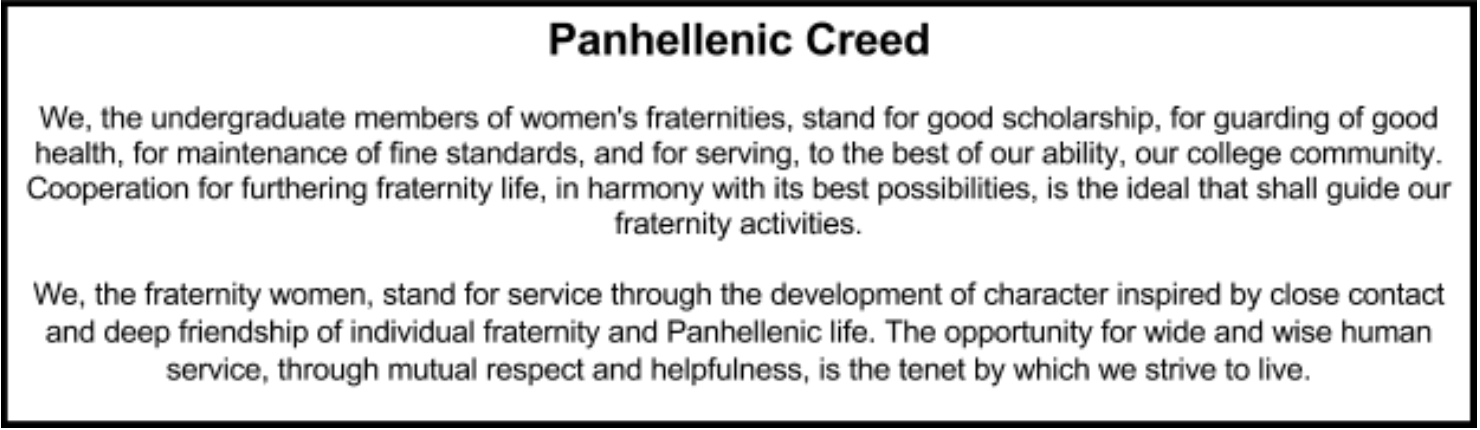 